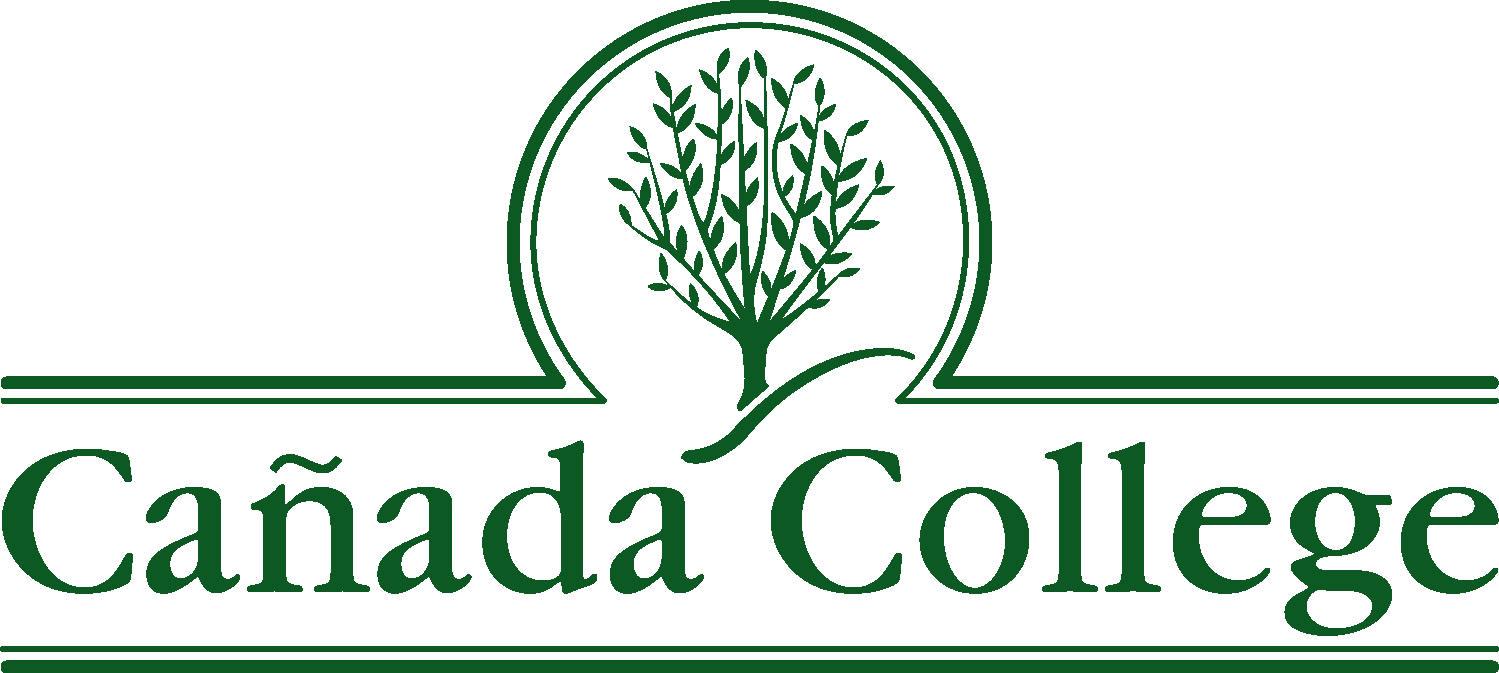 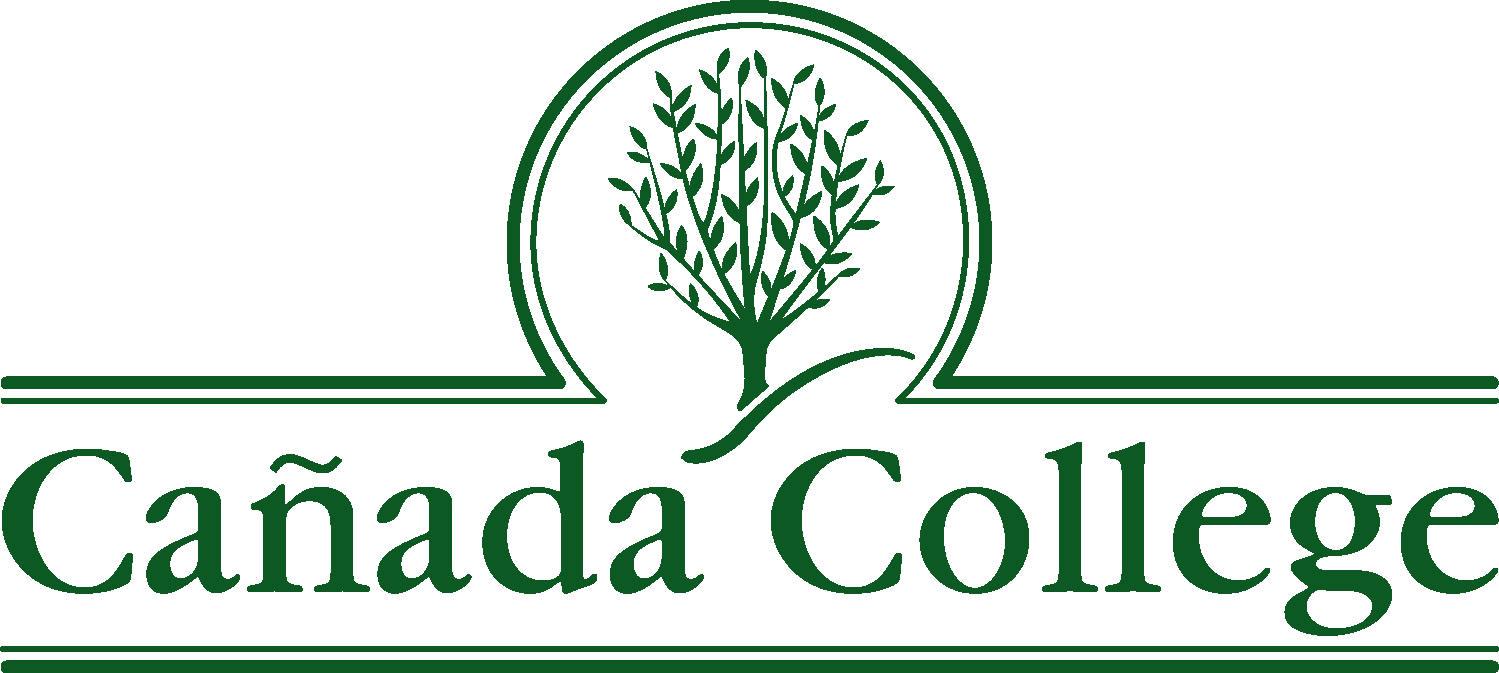 Instructional Planning CouncilAgendaFriday, March 1, 20139:30 am – 11:30 am
Building 6, Room 112Upcoming Meetings for Spring 2013 semesterMarch 15 @ 9:30 amApril 19May 3 – Annual Program Plan reviewMay 17AGENDA ITEMPRESENTERPROCESS1) Approval of AgendaLinda Hayes Action2) Approval of Minutes – 2/1/2013Carol RhodesAction3) BusinessA. Materials Fee Integration for online/custom materialJai KumarInformation/DiscussionB. Review of Self Study Section IIaLinda HayesActionC. Update on computer availability for classesLinda HayesInformationalD. E-portfolio pilot planCarol RhodesInformationalE. Others4) Adjournment